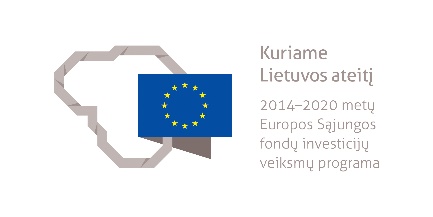 PROGRAMINĖS ĮRANGOS TESTUOTOJO MODULINĖ PROFESINIO MOKYMO PROGRAMA_____________________(Programos pavadinimas)Programos valstybinis kodas ir apimtis mokymosi kreditais:P43061305 – programa, skirta pirminiam profesiniam mokymui, 60 mokymosi kreditųT43061308 – programa, skirta tęstiniam profesiniam mokymui, 50 mokymosi kreditųKvalifikacijos pavadinimas – jaunesnysis testuotojasKvalifikacijos lygis pagal Lietuvos kvalifikacijų sandarą (LTKS) – IVMinimalus reikalaujamas išsilavinimas kvalifikacijai įgyti:P43061305, T43061308 – vidurinis išsilavinimasReikalavimai profesinei patirčiai (jei taikomi) – nėraKiti reikalavimai: laikomas testas stojančiojo pasirengimui mokytis nustatytiPrograma parengta įgyvendinant iš Europos Sąjungos struktūrinių fondų lėšų bendrai finansuojamą projektą „Lietuvos kvalifikacijų sistemos plėtra (I etapas)“ (projekto Nr. 09.4.1-ESFA-V-734-01-0001).1. PROGRAMOS APIBŪDINIMASProgramos paskirtis. Programinės įrangos testuotojo modulinė profesinio mokymo programa skirta parengti kvalifikuotą darbuotoją, gebantį kurti nesudėtiną programinę įrangą, testuoti informacines sistemas, projektuoti ir kurti nesudėtingas duomenų bazes, valdyti programavimo aplinką ir kūrimo procesą.Būsimo darbo specifika. Įgijęs kvalifikaciją asmuo galės dirbti jaunesniuoju programinės įrangos testuotoju programinės įrangos kūrimu užsiimančiose informacinių ir ryšių technologijų sektoriaus verslo įmonėse ar kitų sektorių organizacijų informacinių technologijų padaliniuose.Dirbama individualiai ir (arba) komandoje, galimas lankstus darbo grafikas, nuotolinis darbas. Jaunesnysis programinės įrangos testuotojas paprastai dirba prižiūrimas vyresniojo testavimo specialisto ir vykdo jam suformuluotas ir pateiktas užduotis. Jo darbo rezultatai tikrinami prieš integruojant į bendrą testavimo komandos darbo rezultatą. Augant specialisto patirčiai jo savarankiškumo lygmuo didėja.Jaunesniajam programinės įrangos testuotojui svarbios šios asmeninės savybės: kruopštumas, atsakingumas, savarankiškumas, dėmesio koncentracija.2. PROGRAMOS PARAMETRAI* Šie moduliai vykdant tęstinį profesinį mokymą neįgyvendinami, o darbuotojų saugos ir sveikatos bei saugaus elgesio ekstremaliose situacijose mokymas integruojamas į kvalifikaciją sudarančioms kompetencijoms įgyti skirtus modulius.3. REKOMENDUOJAMA MODULIŲ SEKA* Šie moduliai vykdant tęstinį profesinį mokymą neįgyvendinami, o darbuotojų saugos ir sveikatos bei saugaus elgesio ekstremaliose situacijose mokymas integruojamas į kvalifikaciją sudarančioms kompetencijoms įgyti skirtus modulius.4. REKOMENDACIJOS DĖL PROFESINEI VEIKLAI REIKALINGŲ BENDRŲJŲ KOMPETENCIJŲ UGDYMO5. PROGRAMOS STRUKTŪRA PIRMINIAM IR TĘSTINIAM PROFESINIAM MOKYMUIPastabosVykdant pirminį profesinį mokymą asmeniui, jaunesniam nei 16 metų ir neturinčiam pagrindinio išsilavinimo, turi būti sudaromos sąlygos mokytis pagal pagrindinio ugdymo programą (jei taikoma).Vykdant pirminį profesinį mokymą asmeniui turi būti sudaromos sąlygos mokytis pagal vidurinio ugdymo programą (jei taikoma).Vykdant tęstinį profesinį mokymą asmens ankstesnio mokymosi pasiekimai įskaitomi švietimo ir mokslo ministro nustatyta tvarka.Tęstinio profesinio mokymo programos modulius gali vesti mokytojai, įgiję andragogikos žinių ir turintys tai pagrindžiantį dokumentą arba turintys neformaliojo suaugusiųjų švietimo patirties.Saugaus elgesio ekstremaliose situacijose modulį vedantis mokytojas turi būti baigęs civilinės saugos mokymus pagal Priešgaisrinės apsaugos ir gelbėjimo departamento direktoriaus patvirtintą mokymo programą ir turėti tai pagrindžiantį dokumentą.Tęstinio profesinio mokymo programose darbuotojų saugos ir sveikatos mokymas integruojamas į kvalifikaciją sudarančioms kompetencijoms įgyti skirtus modulius. Darbuotojų saugos ir sveikatos mokoma pagal Mokinių, besimokančių pagal pagrindinio profesinio mokymo programas, darbuotojų saugos ir sveikatos programos aprašą, patvirtintą Lietuvos Respublikos švietimo ir mokslo ministro 2005 m. rugsėjo 28 d. įsakymu Nr. ISAK-1953 „Dėl Mokinių, besimokančių pagal pagrindinio profesinio mokymo programas, darbuotojų saugos ir sveikatos programos aprašo patvirtinimo“. Darbuotojų saugos ir sveikatos mokymą vedantis mokytojas turi būti baigęs darbuotojų saugos ir sveikatos mokymus ir turėti tai pagrindžiantį dokumentą.Tęstinio profesinio mokymo programose saugaus elgesio ekstremaliose situacijose mokymas integruojamas pagal poreikį į kvalifikaciją sudarančioms kompetencijoms įgyti skirtus modulius.6. PROGRAMOS MODULIŲ APRAŠAI6.1. ĮVADINIS MODULISModulio pavadinimas – „Įvadas į profesiją“6.2. KVALIFIKACIJĄ SUDARANČIOMS KOMPETENCIJOMS ĮGYTI SKIRTI MODULIAI6.2.1. Privalomieji moduliaiModulio pavadinimas – „Nesudėtingos programinės įrangos kūrimas“Modulio pavadinimas – „Informacinių sistemų testavimas“Modulio pavadinimas – „Nesudėtingų duomenų bazių projektavimas ir kūrimas (programinės įrangos testuotojo)“Modulio pavadinimas – „Programavimo aplinkos ir kūrimo proceso valdymas (programinės įrangos testuotojo)“6.3. PASIRENKAMIEJI MODULIAIModulio pavadinimas – „Taikomųjų programų kūrimas ir testavimas naudojant informatikos principus ir metodus“Modulio pavadinimas – „Testavimu ir vartotojų elgsena pagrįsto programavimo metodikų taikymas (programinės įrangos testuotojo)“6.4. BAIGIAMASIS MODULISModulio pavadinimas – „Įvadas į darbo rinką“Valstybinis kodasModulio pavadinimasLTKS lygisApimtis mokymosi kreditaisKompetencijosKompetencijų pasiekimą iliustruojantys mokymosi rezultataiĮvadinis modulis (iš viso 5 mokymosi kreditai)*Įvadinis modulis (iš viso 5 mokymosi kreditai)*Įvadinis modulis (iš viso 5 mokymosi kreditai)*Įvadinis modulis (iš viso 5 mokymosi kreditai)*Įvadinis modulis (iš viso 5 mokymosi kreditai)*Įvadinis modulis (iš viso 5 mokymosi kreditai)*4000005Įvadas į profesijąIV1Pažinti profesiją.Išmanyti Programinės įrangos testuotojo profesiją, jos pritaikymo sritis, profesijos teikiamas galimybes darbo rinkoje.Suprasti Programinės įrangos testuotojo profesinę veiklą, veiklos procesus, funkcijas ir uždavinius.Demonstruoti jau turimus, neformaliuoju ir (arba) ar savaiminiu būdu įgytus jaunesniojo testuotojo kvalifikacijai būdingus gebėjimus.Bendrieji moduliai (iš viso 5 mokymosi kreditai)*Bendrieji moduliai (iš viso 5 mokymosi kreditai)*Bendrieji moduliai (iš viso 5 mokymosi kreditai)*Bendrieji moduliai (iš viso 5 mokymosi kreditai)*Bendrieji moduliai (iš viso 5 mokymosi kreditai)*Bendrieji moduliai (iš viso 5 mokymosi kreditai)*4102201Saugus elgesys ekstremaliose situacijoseIV1Saugiai elgtis ekstremaliose situacijose.Išmanyti ekstremalių situacijų tipus, galimus pavojus.Išmanyti saugaus elgesio ekstremaliose situacijose reikalavimus ir instrukcijas, garsinius civilinės saugos signalus.4102105Sąmoningas fizinio aktyvumo reguliavimasIV1Reguliuoti fizinį aktyvumą.Išmanyti fizinio aktyvumo formas.Demonstruoti asmeninį fizinį aktyvumą.Taikyti fizinio aktyvumo formas atsižvelgiant į darbo specifiką.4102203Darbuotojų sauga ir sveikataIV2Tausoti sveikatą ir saugiai dirbti.Išmanyti darbuotojų saugos ir sveikatos reikalavimus, keliamus darbo vietai.Kvalifikaciją sudarančioms kompetencijoms įgyti skirti moduliai (iš viso 45 mokymosi kreditai)Kvalifikaciją sudarančioms kompetencijoms įgyti skirti moduliai (iš viso 45 mokymosi kreditai)Kvalifikaciją sudarančioms kompetencijoms įgyti skirti moduliai (iš viso 45 mokymosi kreditai)Kvalifikaciją sudarančioms kompetencijoms įgyti skirti moduliai (iš viso 45 mokymosi kreditai)Kvalifikaciją sudarančioms kompetencijoms įgyti skirti moduliai (iš viso 45 mokymosi kreditai)Kvalifikaciją sudarančioms kompetencijoms įgyti skirti moduliai (iš viso 45 mokymosi kreditai)Privalomieji (iš viso 45 mokymosi kreditai).Privalomieji (iš viso 45 mokymosi kreditai).Privalomieji (iš viso 45 mokymosi kreditai).Privalomieji (iš viso 45 mokymosi kreditai).Privalomieji (iš viso 45 mokymosi kreditai).Privalomieji (iš viso 45 mokymosi kreditai).4061134Nesudėtingos programinės įrangos kūrimasIV10Projektuoti ir programuoti žiniatinklio puslapių vartotojo sąsajas.Pateikti internetinio puslapio turinį naudojant kompiuterinę žymėjimo kalbą.Apipavidalinti internetinį puslapį naudojant pakopinius stilių šablonus ir karkasus.Programuoti vartotojo užduočių vykdymą naudojant JavaScript kalbą.4061134Nesudėtingos programinės įrangos kūrimasIV10Kurti tipinę programinę įrangą.Naudoti pasirinktos programavimo kalbos įrankius ir sintaksę.Kurti nesudėtingą programinį kodą.Taikyti objektinio programavimo principus programuojant.Testuoti programinę įrangą naudojant su pasirinkta programavimo kalba suderinamus testavimo įrankius ir metodus.406130022Informacinių sistemų testavimasIV10Kurti ir vykdyti nesudėtingus testavimo atvejus rankiniu būdu.Suprasti programinės įrangos kūrimo ciklą ir testavimo tikslus.Testuoti funkcinius reikalavimus ir naudoti juos testuojant programinę įrangą.Taikyti testavimo atvejų kūrimo technikas.Kurti ir vykdyti skirtingų lygių ir tipų funkcinius testavimo atvejus.Testuoti nefunkcinius programinės įrangos reikalavimus.Testuoti programinės įrangos saugumą.406130022Informacinių sistemų testavimasIV10Kurti ir vykdyti nesudėtingus automatinius testus.Diegti ir valdyti automatinio testavimo įrankius.Kurti vartotojo sąsajos automatinius testus naudojant programavimo kalbą ir testavimo karkasą.Kurti automatinius testus naudojant bibliotekas.Naudoti laukimo metodus.Kurti išorinius duomenis naudojančius automatizuotus testus.Kurti automatizuotus testus taikant gerąsias praktikas.Naudoti nuolatinės integracijos tarnybinę stotį automatinių testų vykdymui ir stebėjimui.406130022Informacinių sistemų testavimasIV10Analizuoti skirtingų tipų reikalavimus, apibūdinančius kompiuterinę programą.Vykdyti reikalavimų peržiūros procesą naudojant vartotojo pasakojimo reikalavimų programinei įrangai formatą.Naudoti funkcinius, nefunkcinius ir techninius kompiuterinės programos reikalavimus.406130023Nesudėtingų duomenų bazių projektavimas ir kūrimas (programinės įrangos testuotojo)IV10Projektuoti tipines reliacines ir nereliacines (NoSQL) duomenų bazes.Pateikti reliacinės duomenų bazės schemą.Pateikti nereliacinės (NoSQL) duomenų bazės schemą.406130023Nesudėtingų duomenų bazių projektavimas ir kūrimas (programinės įrangos testuotojo)IV10Programiškai įgyvendinti ir administruoti duomenų bazes.Diegti ir valdyti duomenų bazių valdymo sistemą.Naudoti SQL kalbą duomenų bazės užpildymui ir informacijos išrinkimui.Kurti duomenis duomenų bazėje valdančią programinę įrangą.406130024Programavimo aplinkos ir kūrimo proceso valdymas (programinės įrangos testuotojo)IV15Naudoti tarnybinių stočių operacines sistemas.Administruoti skaitmenines bylas bei tarnybinės stoties vartotojus naudojant tos tarnybinės stoties operacinę sistemą.Valdyti tarnybinę stotį naudojant jos komandinės eilutės sąsają ir jos pagrindines komandas.Valdyti programinius paketus.Naudoti Web serverio programinę įrangą HTTP bylų viešinimui.Valdyti tarnybines stotis per nuotolinę prieigą.406130024Programavimo aplinkos ir kūrimo proceso valdymas (programinės įrangos testuotojo)IV15Taikyti aktualias programinės įrangos kūrimo metodikas.Suprasti Scrum proceso elementus ir komandos narių atsakomybes.Analizuoti pateiktus reikalavimus, nustatant programos atitikimą reikalavimams.Naudoti projekto eigos valdymo principus.406130024Programavimo aplinkos ir kūrimo proceso valdymas (programinės įrangos testuotojo)IV15Valdyti savo paties ir komandos atliekamą programinio kodo kūrimą.Diegti ir valdyti programavimo darbo aplinką.Sekti programavimo darbų vykdymą naudojant komandinio darbų planavimo sistemas.Vykdyti programinio kodo versijavimą naudojant programinio kodo versijavimo įrankius, tinkamus pasirinktai programavimo kalbai.Pasirenkamieji moduliai (iš viso 5 mokymosi kreditai)*Pasirenkamieji moduliai (iš viso 5 mokymosi kreditai)*Pasirenkamieji moduliai (iš viso 5 mokymosi kreditai)*Pasirenkamieji moduliai (iš viso 5 mokymosi kreditai)*Pasirenkamieji moduliai (iš viso 5 mokymosi kreditai)*Pasirenkamieji moduliai (iš viso 5 mokymosi kreditai)*406130025Taikomųjų programų kūrimas ir testavimas naudojant informatikos principus ir metodusIV5Naudoti programinės įrangos kūrimo procese taikomus informatikos principus.Suprasti skaičiavimo sistemas.Taikyti algoritmų ir logikos mokslo pagrindus programuojant.406130025Taikomųjų programų kūrimas ir testavimas naudojant informatikos principus ir metodusIV5Naudoti informacinių sistemų kūrimo metodus programinės įrangos projektavime ir testavime.Suprasti programinio kodo dizaino šablonų taikymą programuojant.Analizuoti informacinių sistemų architektūrą.406130026Testavimu ir vartotojų elgsena pagrįsto programavimo metodikų taikymas (programinės įrangos testuotojo)IV5Taikyti testavimu pagrįsto programavimo metodiką.Rašyti testus taikant testavimu pagrįsto programavimo metodiką.Panaudoti testavimo karkaso metodus testuojant sukurtas taikomąsias programas.406130026Testavimu ir vartotojų elgsena pagrįsto programavimo metodikų taikymas (programinės įrangos testuotojo)IV5Taikyti vartotojo elgsena pagrįsto programavimo metodiką.Rašyti kodo dalių testus pagal vartotojo pasakojimus.Taikyti reikalavimų specifikavimą pagal pavyzdžius.Baigiamasis modulis (iš viso 5 mokymosi kreditai)Baigiamasis modulis (iš viso 5 mokymosi kreditai)Baigiamasis modulis (iš viso 5 mokymosi kreditai)Baigiamasis modulis (iš viso 5 mokymosi kreditai)Baigiamasis modulis (iš viso 5 mokymosi kreditai)Baigiamasis modulis (iš viso 5 mokymosi kreditai)4000004Įvadas į darbo rinką.IV5Formuoti darbinius įgūdžius realioje darbo vietoje.Įsivertinti ir realioje darbo vietoje demonstruoti įgytas kompetencijas.Susipažinti su būsimo darbo specifika ir adaptuotis realioje darbo vietoje.Įsivertinti asmenines integracijos į darbo rinką galimybes.Valstybinis kodasModulio pavadinimasLTKS lygisApimtis mokymosi kreditaisAsmens pasirengimo mokytis modulyje reikalavimai (jei taikoma)Įvadinis modulis (iš viso 1 mokymosi kreditas)*Įvadinis modulis (iš viso 1 mokymosi kreditas)*Įvadinis modulis (iš viso 1 mokymosi kreditas)*Įvadinis modulis (iš viso 1 mokymosi kreditas)*Įvadinis modulis (iš viso 1 mokymosi kreditas)*4000005Įvadas į profesijąIV1Netaikoma.Bendrieji moduliai (iš viso 4 mokymosi kreditai)*Bendrieji moduliai (iš viso 4 mokymosi kreditai)*Bendrieji moduliai (iš viso 4 mokymosi kreditai)*Bendrieji moduliai (iš viso 4 mokymosi kreditai)*Bendrieji moduliai (iš viso 4 mokymosi kreditai)*4102201Saugus elgesys ekstremaliose situacijoseIV1Netaikoma.4102105Sąmoningas fizinio aktyvumo reguliavimasIV1Netaikoma.4102203Darbuotojų sauga ir sveikataIV2Netaikoma.Kvalifikaciją sudarančioms kompetencijoms įgyti skirti moduliai (iš viso 45 mokymosi kreditai)Kvalifikaciją sudarančioms kompetencijoms įgyti skirti moduliai (iš viso 45 mokymosi kreditai)Kvalifikaciją sudarančioms kompetencijoms įgyti skirti moduliai (iš viso 45 mokymosi kreditai)Kvalifikaciją sudarančioms kompetencijoms įgyti skirti moduliai (iš viso 45 mokymosi kreditai)Kvalifikaciją sudarančioms kompetencijoms įgyti skirti moduliai (iš viso 45 mokymosi kreditai)Privalomieji (iš viso 45 mokymosi kreditai)Privalomieji (iš viso 45 mokymosi kreditai)Privalomieji (iš viso 45 mokymosi kreditai)Privalomieji (iš viso 45 mokymosi kreditai)Privalomieji (iš viso 45 mokymosi kreditai)4061134Nesudėtingos programinės įrangos kūrimasIV10Netaikoma406130022Informacinių sistemų testavimasIV10Netaikoma.406130023Nesudėtingų duomenų bazių projektavimas ir kūrimas (programinės įrangos testuotojo)IV10Netaikoma.406130024Programavimo aplinkos ir kūrimo proceso valdymas (programinės įrangos testuotojo)IV15Netaikoma.Pasirenkamieji moduliai (iš viso 5 mokymosi kreditai)*Pasirenkamieji moduliai (iš viso 5 mokymosi kreditai)*Pasirenkamieji moduliai (iš viso 5 mokymosi kreditai)*Pasirenkamieji moduliai (iš viso 5 mokymosi kreditai)*Pasirenkamieji moduliai (iš viso 5 mokymosi kreditai)*406130025Taikomųjų programų kūrimas ir testavimas naudojant informatikos principus ir metodusIV5Netaikoma.406130026Testavimu ir vartotojų elgsena pagrįsto programavimo metodikų taikymas (programinės įrangos testuotojo)IV5Netaikoma.Baigiamasis modulis (iš viso 5 mokymosi kreditai)Baigiamasis modulis (iš viso 5 mokymosi kreditai)Baigiamasis modulis (iš viso 5 mokymosi kreditai)Baigiamasis modulis (iš viso 5 mokymosi kreditai)Baigiamasis modulis (iš viso 5 mokymosi kreditai)4000004Įvadas į darbo rinkąIV5Baigti visi jaunesniojo testuotojo kvalifikaciją sudarantys privalomieji moduliai.Bendrosios kompetencijosBendrųjų kompetencijų pasiekimą iliustruojantys mokymosi rezultataiRaštingumo kompetencijaRašyti gyvenimo ir profesinės patirties aprašymą, motyvacinį laišką, prašymą, ataskaitą, elektroninį laišką.Bendrauti naudojant profesinę terminiją.Daugiakalbystės kompetencijaVartoti pagrindines profesinės terminijos sąvokas užsienio kalba.Bendrauti profesine užsienio kalba darbinėje aplinkoje žodžiu ir raštu.Skaityti ir kurti profesinę dokumentaciją užsienio kalba.Matematinė kompetencija ir gamtos mokslų, technologijų ir inžinerijos kompetencijaSuvokti skaičiavimo sistemas, matematinės logikos pagrindus.Taikyti matematine logika grįstus algoritmus.Suvokti techninės užduoties reikalavimus ir įvertinti vartotojo reikalavimus.Parengti užduoties techninę specifikaciją.Skaitmeninė kompetencijaSuvokti kompiuterijos ir interneto veikimo principus.Naudotis interneto paieškos ir komunikavimo sistemomis, dokumentų kūrimo ir redagavimo programomis.Rinkti, apdoroti ir saugoti reikalingą darbui informaciją ir savo darbo rezultatus.Naudotis laiko planavimo ir elektroninio pašto programomis.Rengti paslaugos ir (arba) darbo pristatymą kompiuterinėmis programomis.Asmeninė, socialinė ir mokymosi mokytis kompetencijaĮsivertinti turimas žinias ir gebėjimus.Organizuoti savo mokymąsi.Pritaikyti turimas žinias ir gebėjimus dirbant individualiai ir komandoje.Parengti profesinio tobulėjimo planą.Pilietiškumo kompetencijaGebėti bendrauti su įvairių tipų klientais ir kolegomis.Valdyti savo psichologines būsenas, pojūčius ir savybes.Spręsti psichologines krizines situacijas.Gerbti save ir kitus, savo šalį ir jos tradicijas.Gebėti prisitaikyti prie tarptautinės, daugiakultūrinės aplinkos.Verslumo kompetencijaSuprasti įmonės veiklos tikslus ir principus, verslo aplinką.Panaudojant intuiciją, kūrybiškumą ir analitinius gebėjimus atpažinti su technologijomis susijusias naujas rinkos ir vertės kūrimo galimybes.Suprasti socialiai atsakingo verslo principus.Prisiimti atsakomybę, dirbti savarankiškai ir komandoje, planuoti savo laiką.Kultūrinio sąmoningumo ir raiškos kompetencijaPaaiškinti Europos ir kitų šalių kultūrinius skirtumus, darbo su kitų kultūrų kolegomis ir (arba) klientais ypatumus.Lavinti estetinį požiūrį į aplinką.Kvalifikacija - jaunesnysis testuotojas, IV lygisKvalifikacija - jaunesnysis testuotojas, IV lygisProgramos, skirtos pirminiam profesiniam mokymui, struktūraProgramos, skirtos tęstiniam profesiniam mokymui, struktūraĮvadinis modulis (1 mokymosi kreditas)Įvadas į profesiją, 1 mokymosi kreditasĮvadinis modulis (0 mokymosi kreditų)–Bendrieji moduliai (4 kreditai)Saugus elgesys ekstremaliose situacijose, 1 mokymosi kreditasSąmoningas fizinio aktyvumo reguliavimas, 1 mokymosi kreditasDarbuotojų sauga ir sveikata, 2 mokymosi kreditaiBendrieji moduliai (0 mokymosi kreditų)–Kvalifikaciją sudarančioms kompetencijoms įgyti skirti moduliai (45 kreditai)Nesudėtingos programinės įrangos kūrimas, 10 mokymosi kreditųInformacinių sistemų testavimas, 10 mokymosi kreditųNesudėtingų duomenų bazių projektavimas ir kūrimas (programinės įrangos testuotojo), 10 mokymosi kreditųProgramavimo aplinkos ir kūrimo proceso valdymas (programinės įrangos testuotojo), 15 mokymosi kreditųKvalifikaciją sudarančioms kompetencijoms įgyti skirti moduliai (45 kreditai)Nesudėtingos programinės įrangos kūrimas, 10 mokymosi kreditųInformacinių sistemų testavimas, 10 mokymosi kreditųNesudėtingų duomenų bazių projektavimas ir kūrimas (programinės įrangos testuotojo), 10 mokymosi kreditųProgramavimo aplinkos ir kūrimo proceso valdymas (programinės įrangos testuotojo), 15 mokymosi kreditųPasirenkamieji moduliai (5 kreditai)Taikomųjų programų kūrimas ir testavimas naudojant informatikos principus ir metodus, 5 mokymosi kreditaiTestavimu ir vartotojų elgsena pagrįsto programavimo metodikų taikymas (programinės įrangos testuotojo), 5 mokymosi kreditaiPasirenkamieji moduliai (0 kreditų)–Baigiamasis modulis (5 mokymosi kreditai)Įvadas į darbo rinką, 5 mokymosi kreditaiBaigiamasis modulis (5 mokymosi kreditai)Įvadas į darbo rinką, 5 mokymosi kreditaiValstybinis kodas40000054000005Modulio LTKS lygisIVIVApimtis mokymosi kreditais11KompetencijosMokymosi rezultataiRekomenduojamas turinys mokymosi rezultatams pasiekti1. Pažinti profesiją.1.1. Išmanyti Programinės įrangos testuotojo profesiją, jos pritaikymo sritis, profesijos teikiamas galimybes darbo rinkoje.Tema. Programinės įrangos testuotojo profesija, jos specifika ir galimybės darbo rinkojePrograminės įrangos testuotojo profesija, jos specifikaPrograminės įrangos testuotojo profesijos veiklos sritysPrograminės įrangos testuotojo profesijos galimybės darbo rinkoje1. Pažinti profesiją.1.2. Suprasti Programinės įrangos testuotojo profesinę veiklą, veiklos procesus, funkcijas ir uždavinius.Tema. Programinės įrangos testuotojo profesinės veiklos procesai, funkcijos ir uždaviniaiAtskiri Programinės įrangos testuotojo veiklos procesai, funkcijos ir uždaviniai, kuriuos testuotojas atlieka darbo vietojeGeros praktikos taisyklės ir jų svarba1. Pažinti profesiją.1.3. Demonstruoti jau turimus, neformaliuoju ir (arba) savaiminiu būdu įgytus jaunesniojo testuotojo kvalifikacijai būdingus gebėjimus.Tema. Programinės įrangos testuotojo modulinė profesinio mokymo programaModulinės profesinio mokymo programos tikslai ir uždaviniaiMokymosi formos ir metodai, mokymosi pasiekimų įvertinimo kriterijai, mokymosi įgūdžių demonstravimo formos (metodai)Individualus mokymosi planasTema. Turimų gebėjimų, įgytų savaiminiu ar neformaliuoju būdu, vertinimasSavaiminiu ir (arba) neformaliuoju būdu įgytų programinės įrangos testuotojo kvalifikacijai būdingų gebėjimų demonstravimasSavaiminiu ir (arba) neformaliuoju būdu įgytų gebėjimų įsivertinimasMokymosi pasiekimų vertinimo kriterijai Siūlomas įvadinio modulio įvertinimas – įskaityta (neįskaityta).Siūlomas įvadinio modulio įvertinimas – įskaityta (neįskaityta).Reikalavimai mokymui skirtiems metodiniams ir materialiesiems ištekliamsMokymo(si) medžiaga:Programinės įrangos testuotojo modulinė profesinio mokymo programaVadovėliai ir kita mokomoji medžiagaTestas turimiems gebėjimams vertintiMokymo(si) priemonės:Techninės priemonės mokymo(si) medžiagai iliustruoti, vizualizuoti, pristatytiMokymo(si) medžiaga:Programinės įrangos testuotojo modulinė profesinio mokymo programaVadovėliai ir kita mokomoji medžiagaTestas turimiems gebėjimams vertintiMokymo(si) priemonės:Techninės priemonės mokymo(si) medžiagai iliustruoti, vizualizuoti, pristatytiReikalavimai teorinio ir praktinio mokymo vietaiKlasė ar kita mokymuisi pritaikyta patalpa su techninėmis priemonėmis mokymo(si) medžiagai pateikti (kompiuteriu, vaizdo projektoriumi) ir kompiuteriais, skirtais mokinių darbui.Praktinio mokymo klasė (patalpa), aprūpinta kompiuteriais, programine įranga.Klasė ar kita mokymuisi pritaikyta patalpa su techninėmis priemonėmis mokymo(si) medžiagai pateikti (kompiuteriu, vaizdo projektoriumi) ir kompiuteriais, skirtais mokinių darbui.Praktinio mokymo klasė (patalpa), aprūpinta kompiuteriais, programine įranga.Reikalavimai mokytojo dalykiniam pasirengimui (dalykinei kvalifikacijai)Modulį gali vesti mokytojas, turintis:1) Lietuvos Respublikos švietimo įstatyme ir Reikalavimų mokytojų kvalifikacijai apraše, patvirtintame Lietuvos Respublikos švietimo ir mokslo ministro 2014 m. rugpjūčio 29 d. įsakymu Nr. V-774 „Dėl Reikalavimų mokytojų kvalifikacijai aprašo patvirtinimo“, nustatytą išsilavinimą ir kvalifikaciją;2) informacinių technologijų mokytojo ar testuotojo, ar lygiavertę kvalifikaciją arba informatikos mokslų studijų krypties ar lygiavertį išsilavinimą arba ne mažesnę kaip 3 metų testuotojo profesinės veiklos patirtį.Modulį gali vesti mokytojas, turintis:1) Lietuvos Respublikos švietimo įstatyme ir Reikalavimų mokytojų kvalifikacijai apraše, patvirtintame Lietuvos Respublikos švietimo ir mokslo ministro 2014 m. rugpjūčio 29 d. įsakymu Nr. V-774 „Dėl Reikalavimų mokytojų kvalifikacijai aprašo patvirtinimo“, nustatytą išsilavinimą ir kvalifikaciją;2) informacinių technologijų mokytojo ar testuotojo, ar lygiavertę kvalifikaciją arba informatikos mokslų studijų krypties ar lygiavertį išsilavinimą arba ne mažesnę kaip 3 metų testuotojo profesinės veiklos patirtį.Valstybinis kodas40611344061134Modulio LTKS lygisIVIVApimtis mokymosi kreditais1010Asmens pasirengimo mokytis modulyje reikalavimai (jei taikoma)NetaikomaNetaikomaKompetencijosMokymosi rezultataiRekomenduojamas turinys mokymosi rezultatams pasiektiProjektuoti ir programuoti žiniatinklio puslapių vartotojo sąsajas.1.1 Pateikti internetinio puslapio turinį naudojant kompiuterinę žymėjimo kalbą.Tema. Pagrindinės HTML kalbos žymėsInternetinis puslapis – kur jis yra, kaip jis patenka į naršyklęKas yra užklausa ir kokie failai sudaro internetinį puslapįKokie struktūriniai elementai sudaro HTML puslapįKas yra HTML žymė, kokia jos struktūraPagrindinės HTML žymėsTema. HTML kalbos turinio žymėsSemantinės HTML žymėsFirebug/Chrome Dev Tools naudojimasSukurtų puslapių išeities teksto peržiūra ir žymių identifikavimasPuslapio kūrimas HTML kalbaProjektuoti ir programuoti žiniatinklio puslapių vartotojo sąsajas.1.2. Apipavidalinti internetinį puslapį naudojant pakopinius stilių šablonus ir karkasus.Tema. CSS pagrindaiKas yra stilius ir kaip jį naudotiKodėl stiliai kaskadiniai? Pirmumo taisyklė ir specifiškumasKas yra selektorius ir kokios yra selektorių kategorijosPseudo klasės ir elementaiTema. CSS tinklalapio maketo kūrimo technikosCSS maketų kūrimo technikos ir moduliaiCSS3 ir Bootstrap karkasasSCSS pagrindaiProjektuoti ir programuoti žiniatinklio puslapių vartotojo sąsajas.1.3. Programuoti vartotojo užduočių vykdymą naudojant JavaScript kalbą.Tema. JavaScript kalbos pagrindaiKas yra dinaminis puslapis ir kaip jame naudojami skriptaiKaip į puslapį įdėti skriptusPagrindinės JavaScript kalbos konstrukcijosBūdai, kaip įdėti JavaScript (žymės, atributai, failai)EcmaScript 2015 (ES6) ir ReactJs apžvalgaTema. Dinaminis manipuliavimas naudojant DOM APISelektoriai: sąsajos su CSS, filtrai, formosAtributai: CSS-stiliai, dydžiai, pozicionavimasHTML struktūra ir jos keitimas, HTML medžio navigavimasPagrindiniai įvykiaiAjax užklausų metodas ir darbas su API2. Kurti tipinę programinę įrangą.2.1. Naudoti pasirinktos programavimo kalbos įrankius ir sintaksę.Tema. Pasirinktos programavimo kalbos aplinkaAplinkos diegimas ir konfigūravimasProjekto kūrimas ir konfigūravimasKomandinės eilutės įrankių naudojimasKlasių parametrai ir krovikliai (loaders)Tema. Pasirinktos programavimo kalbos sintaksėKalbos elementai ir jų funkcijosSakiniai, išraiškos ir kintamiejiDuomenų tipaiPaprogramės (Methods).2. Kurti tipinę programinę įrangą.2.2. Kurti nesudėtingą programinį kodą.Tema. Darbas su duomenimisDuomenų savybės (Properties)Duomenų tipai, jų konvertavimasDuomenų įvestis ir išvestis, naudojant specifines funkcijas (io streams, buffers)Tema. Pasirinktos programavimo kalbos klasių bibliotekaEnum tipaiKlasių bibliotekų naudojimasKolekcijosTema. Kodavimo standartaiProgramavimo standartai (coding standard)Programinio kodo dokumentavimas pagal standartą2. Kurti tipinę programinę įrangą.2.3. Taikyti objektinio programavimo principus programuojant.Tema. Objektinis programavimasObjekto sąvoka (klasė, objektas)EnkapsuliacijaPaveldėjimasPolimorfizmasTema. UML klasių diagramosKlasių ir sekų diagramosKlasių kūrimas UML kalba2. Kurti tipinę programinę įrangą.2.4. Testuoti programinę įrangą naudojant su pasirinkta programavimo kalba suderinamus testavimo įrankius ir metodus.Tema. Programų testavimasProgramų testavimo principaiIšimtys (Exceptions) ir jų naudojimasTema. Programų derinimasŽurnalai (Logging)Programinio kodo derinimasMokymosi pasiekimų vertinimo kriterijai Sukurtas atitinkantis W3C standartus HTML puslapis, kuriame panaudoti skirtingi HTML5 elementai. Sukurtas žiniatinklio puslapio stilius, kuriame panaudoti pagrindiniai CSS kalbos elementai. Sukurtas dinamiškas vartotojo sąsajos puslapis, kuriame panaudoti JavaScript kalbos konstrukcijos.Laikantis kodavimo standartų, sukurta interaktyvi programa, panaudotos programos eigos kontrolės struktūros, programa išskaidyta į paprogrames, pritaikyti sudėtingesni logikos dėsniai ir algoritmai. Programoje realizuotas paveldėjimas, metodų perdengimas, polimorfizmas ir inkapsuliacija. Programai testavimo karkaso pagalba parašyti testai, panaudotas žurnalas.Sukurtas atitinkantis W3C standartus HTML puslapis, kuriame panaudoti skirtingi HTML5 elementai. Sukurtas žiniatinklio puslapio stilius, kuriame panaudoti pagrindiniai CSS kalbos elementai. Sukurtas dinamiškas vartotojo sąsajos puslapis, kuriame panaudoti JavaScript kalbos konstrukcijos.Laikantis kodavimo standartų, sukurta interaktyvi programa, panaudotos programos eigos kontrolės struktūros, programa išskaidyta į paprogrames, pritaikyti sudėtingesni logikos dėsniai ir algoritmai. Programoje realizuotas paveldėjimas, metodų perdengimas, polimorfizmas ir inkapsuliacija. Programai testavimo karkaso pagalba parašyti testai, panaudotas žurnalas.Reikalavimai mokymui skirtiems metodiniams ir materialiesiems ištekliamsMokymo(si) medžiaga:Vadovėliai ir kita mokomoji medžiagaTestas turimiems gebėjimams vertintiMokymo(si) priemonės:Techninės priemonės mokymo(si) medžiagai iliustruoti, vizualizuoti, pristatytiMokymo(si) medžiaga:Vadovėliai ir kita mokomoji medžiagaTestas turimiems gebėjimams vertintiMokymo(si) priemonės:Techninės priemonės mokymo(si) medžiagai iliustruoti, vizualizuoti, pristatytiReikalavimai teorinio ir praktinio mokymo vietaiKlasė ar kita mokymuisi pritaikyta patalpa su techninėmis priemonėmis mokymo(si) medžiagai pateikti (kompiuteriu, vaizdo projektoriumi) ir kompiuteriais, skirtais mokinių darbui.Praktinio mokymo klasė (patalpa), aprūpinta kompiuteriais, programine įranga (naršykle, tarnybinės stoties operacine sistema, Web serveriu, programavimo karkasais, SQL DBVS, išeities kodo saugykla, komandinio darbų planavimo sistema).Klasė ar kita mokymuisi pritaikyta patalpa su techninėmis priemonėmis mokymo(si) medžiagai pateikti (kompiuteriu, vaizdo projektoriumi) ir kompiuteriais, skirtais mokinių darbui.Praktinio mokymo klasė (patalpa), aprūpinta kompiuteriais, programine įranga (naršykle, tarnybinės stoties operacine sistema, Web serveriu, programavimo karkasais, SQL DBVS, išeities kodo saugykla, komandinio darbų planavimo sistema).Reikalavimai mokytojų dalykiniam pasirengimui (dalykinei kvalifikacijai)Modulį gali vesti mokytojas, turintis:1) Lietuvos Respublikos švietimo įstatyme ir Reikalavimų mokytojų kvalifikacijai apraše, patvirtintame Lietuvos Respublikos švietimo ir mokslo ministro 2014 m. rugpjūčio 29 d. įsakymu Nr. V-774 „Dėl Reikalavimų mokytojų kvalifikacijai aprašo patvirtinimo“, nustatytą išsilavinimą ir kvalifikaciją;2) informacinių technologijų mokytojo, testuotojo ar programuotojo, ar lygiavertę kvalifikaciją arba informatikos mokslų studijų krypties ar lygiavertį išsilavinimą arba ne mažesnę kaip 3 metų testuotojo ar programuotojo profesinės veiklos patirtį.Modulį gali vesti mokytojas, turintis:1) Lietuvos Respublikos švietimo įstatyme ir Reikalavimų mokytojų kvalifikacijai apraše, patvirtintame Lietuvos Respublikos švietimo ir mokslo ministro 2014 m. rugpjūčio 29 d. įsakymu Nr. V-774 „Dėl Reikalavimų mokytojų kvalifikacijai aprašo patvirtinimo“, nustatytą išsilavinimą ir kvalifikaciją;2) informacinių technologijų mokytojo, testuotojo ar programuotojo, ar lygiavertę kvalifikaciją arba informatikos mokslų studijų krypties ar lygiavertį išsilavinimą arba ne mažesnę kaip 3 metų testuotojo ar programuotojo profesinės veiklos patirtį.Valstybinis kodas406130022406130022Modulio LTKS lygisIVIVApimtis mokymosi kreditais1010Asmens pasirengimo mokytis modulyje reikalavimai (jei taikoma)NetaikomaNetaikomaKompetencijosMokymosi rezultataiRekomenduojamas turinys mokymosi rezultatams pasiekti1. Kurti ir vykdyti nesudėtingus testavimo atvejus rankiniu būdu.1.1. Suprasti programinės įrangos kūrimo ciklą ir testavimo tikslus.Tema. Įvadas į testavimąPrograminės įrangos kūrimo ciklasTestavimo vieta programinės įrangos kūrimo cikle, testavimo svarba, testuotojo rolėSpecialiosios testuotojo darbe vartojamos sąvokos ir jų lietuviški atitikmenysTema. Darbas pagal standartinį testavimo procesąTarptautiniai standartai testavimo planavimui, reikalavimų analizei, testų kūrimui, testų vykdymui, testavimo užbaigimui, testavimo pradžios ir pabaigos kriterijams (angl. entry and exit criteria)Smoke ir Regression testų sąvokosTema. PĮ kūrimo modeliai ir testavimo procesasWaterfall PĮ kūrimo modelisAgile PĮ kūrimo modelisSkirtumai tarp Waterfall ir Agile PĮ kūrimo modelių1. Kurti ir vykdyti nesudėtingus testavimo atvejus rankiniu būdu.1.2. Testuoti funkcinius reikalavimus ir naudoti juos testuojant programinę įrangą.Tema. Funkcinių reikalavimų naudojimas testuojant programinę įrangąUser Story forma aprašytų reikalavimų programinei įrangai testuoti naudojimasUse Case formatu aprašytų reikalavimų programinei įrangai testuoti naudojimasTema. "Backlog Grooming"Dalyvavimas Backlog Grooming praktikojeTipinių reikalavimų klaidų radimasTema. Klaidų registravimasKlaidų registravimo procesasKlaidų registravimo būdai1. Kurti ir vykdyti nesudėtingus testavimo atvejus rankiniu būdu.1.3. Taikyti testavimo atvejų kūrimo technikas.Tema. Struktūrinio testavimo technikosTestavimo atvejų naudojant Statement coverage techniką kūrimas ir vykdymasTestavimo atvejų naudojant Branch coverage techniką kūrimas ir vykdymasTestavimo atvejų naudojant Path coverage techniką kūrimas ir vykdymasTema. Specifikacija besiremiančios testavimo technikosTestavimo atvejų naudojant Equivalence Partitioning techniką kūrimas ir vykdymasTestavimo atvejų naudojant Boundary Value Analysis techniką kūrimas ir vykdymasTestavimo atvejų naudojant Decision Table Testing techniką kūrimas ir vykdymasTestavimo atvejų naudojant State Transition Testing techniką kūrimas ir vykdymas1. Kurti ir vykdyti nesudėtingus testavimo atvejus rankiniu būdu.1.4. Kurti ir vykdyti skirtingų lygių ir tipų funkcinius testavimo atvejus.Tema. Testavimo lygiai: Integration (sistemų sąsajos (API) testavimas), System, AcceptanceSystem testavimo atvejų kūrimas ir vykdymasIntegration testavimo atvejų kūrimas ir vykdymasAcceptance testavimo atvejų kūrimas ir vykdymasTema. Testų Tipai: Smoke, RegressionSmoke testavimo atvejų kūrimas ir vykdymasRegression testavimo atvejų kūrimas ir vykdymas1. Kurti ir vykdyti nesudėtingus testavimo atvejus rankiniu būdu.1.5. Testuoti nefunkcinius programinės įrangos reikalavimus.Tema. Nefunkcinių reikalavimų testavimasNaršyklių suderinamumo testavimasVartotojo patogumo (angl. usability) testavimasTema. Bendrų funkcijų testavimasBendrų naršyklių funkcijų testavimasBendrų žiniatinklio funkcijų testavimas1. Kurti ir vykdyti nesudėtingus testavimo atvejus rankiniu būdu.1.6. Testuoti programinės įrangos saugumą.Tema. Įvadas į OWASP top 10Pagrindinės OWASP skelbiamos saugumo problemosIT saugumo svarba verslui ir ekonomikaiTema. Žiniatinklio programinės įrangos saugumo testavimo pagrindai ir įrankiaiTestavimo atvejų pagrindinėms saugumo spragoms testuoti kūrimasSaugumo testavimo atvejų naudojant atitinkamus įrankius vykdymas2. Kurti ir vykdyti nesudėtingus automatinius testus.2.1. Diegti ir valdyti automatinio testavimo įrankius.Tema. Įvadas į automatinį testavimąSkirtingų lygių testų automatizavimo ypatumaiAutomatizavimo nauda ir apribojimaiAutomatizavimo įrankiai ir jų paskirtisTestavimo scenarijaus automatizavimas naudojant pasirinktai programavimo kalbai naudojamą įrankįTema. Automatinių testų kūrimo pagrindaiAutomatinio testavimo įrankio įdiegimas pasirinktoje kūrimo aplinkojePaprastų testų pasirinkta programavimo kalba kūrimas naudojant automatinio testavimo įrankį 2. Kurti ir vykdyti nesudėtingus automatinius testus.2.2. Kurti vartotojo sąsajos automatinius testus naudojant programavimo kalbą ir testavimo karkasą.Tema. Lokatorių panaudojimasTestų naudojant pagrindinius web elementų identifikavimo tipus sukūrimas ir paleidimasLokatorių sukurtuose testuose naudojimasTema. Assert metodų naudojimasTestų naudojant Assert komandą sukūrimas ir paleidimasAssert komandos sukurtuose testuose panaudojimas2. Kurti ir vykdyti nesudėtingus automatinius testus.2.3. Kurti automatinius testus naudojant bibliotekas.Tema. Testavimo karkaso funkcijų naudojimasTestų naudojant anotacijas ir kitas testavimo karkaso galimybes sukūrimas ir paleidimasAnotacijų ir kitų testavimo karkaso galimybių sukurtuose testuose panaudojimasTema. Testavimo bibliotekų naudojimasTestų naudojant testavimo bibliotekų galimybes sukūrimas ir paleidimasTestavimo bibliotekų galimybių panaudojimas sukurtuose testuose2. Kurti ir vykdyti nesudėtingus automatinius testus.2.4. Naudoti laukimo metodus.Tema. Laukimo metodaiTestų naudojant laukimo metodus galimybėsTestų kūrimas ir paleidimasTema. Laukimo metodų naudojimasLaukimo metodų sukurtuose testuose panaudojimas2. Kurti ir vykdyti nesudėtingus automatinius testus.2.5. Kurti išorinius duomenis naudojančius automatizuotus testus.Tema. Pradinių duomenų įrašymasPradinių testų duomenų naudojant Scriptella įrašymasPradinių testų duomenų naudojant JDBC įrašymasTema. Testinių duomenų paruošimas įvairių formatų failuoseTestinių duomenų XLS (comma-separated) formatu paruošimas ir jų panaudojimas sukurtuose testuoseTestinių duomenų XML formatu paruošimas ir panaudojimas sukurtuose testuoseTestinių duomenų pasirinktos programavimo kalbos properties failuose paruošimas ir panaudojimas sukurtuose testuose2. Kurti ir vykdyti nesudėtingus automatinius testus.2.6. Kurti automatizuotus testus taikant gerąsias praktikas.Tema. Gerosios praktikosPageObject projektavimo šablonasEsamų testų pakeitimas pagal sutartą pavadinimų konvencijąAbstrakčių klasių naudojimo galimybėsTema. Gerųjų praktikų taikymasNaujų testų kūrimasSukurtų testų pakeitimas2. Kurti ir vykdyti nesudėtingus automatinius testus.2.7. Naudoti nuolatinės integracijos tarnybinę stotį automatinių testų vykdymui ir stebėjimui.Tema. Testų automatinis paleidimas nuolatinės integracijos sistemojeAutomatinio periodinio testų paleidimo nuolatinės integracijos sistemoje sukonfigūravimasTestų ataskaitų analizavimas ir klaidų registravimasTema. Papildinių naudojimasNuolatinės integracijos sistemos naudojimasProgramavimo projektų valdymo įrankio naudojimasTestavimo karkaso naudojimas3. Analizuoti skirtingų tipų reikalavimus, apibūdinančius kompiuterinę programą.3.1. Vykdyti reikalavimų peržiūros procesą naudojant vartotojo pasakojimo reikalavimų programinei įrangai formatą.Tema. Reikalavimų programinei įrangai formataiVartotojo pasakojimo reikalavimų formatas, jo panaudojimo sritys, galimybės ir apribojimaiVartojimo atvejų formatasTema. Reikalavimų peržiūros procesasReikalavimų peržiūros žingsniaiReikalavimų paruošimo rezultatai. Ready ir done kriterijaiReikalavimuose apibūdintos programinės įrangos integravimas į ją naudojančios įmonės verslo procesus3. Analizuoti skirtingų tipų reikalavimus, apibūdinančius kompiuterinę programą.3.2. Naudoti funkcinius, nefunkcinius ir techninius kompiuterinės programos reikalavimus.Tema. Funkciniai reikalavimaiFunkciniai kompiuterinės programos reikalavimaiAtitikimo funkciniams reikalavimams nustatymasTema. Nefunkciniai (techniniai, saugos) reikalavimaiNefunkciniai (techniniai, saugos) kompiuterinės programos reikalavimaiAtitikimo nefunkciniams reikalavimams nustatymasMokymosi pasiekimų vertinimo kriterijai Supranta ir atpažįsta programinės įrangos testavimo tikslus, principus, technikas ir priemones bei gerąsias praktikas. Skiria programinės įrangos gyvavimo ciklo modelius, testavimo lygius ir tipus. Supranta ir taiko statinio testavimo metodus.Surinkti ir skirtingais būdais (use case, user story) aprašyti funkciniai reikalavimai. Sukurtas funkcinius reikalavimus atitinkantis testų planas, panaudojant testavimo technikas (black box, white box, patirtines), lygius (sistemų sąsajos API testavimas - Integration, System, Acceptance) ir testavimo atvejus (smoke, regression). Sukurta klaidų ataskaita. Sukurtas ir įvykdytas nefunkcinių testų planas, apimantis naršyklių suderinamumo, vartotojo patogumo ("usability"), saugumo bendrų naršyklių ir žiniatinklio svetainių funkcijų testavimą.Automatinio testavimo įrankio pagalba sukurtas automatizuotas testavimo scenarijus, naudojantis lokatorius, Assert komandą, testavimo karkasą ir testavimo bibliotekas, laukimo metodus. Paruošti testiniai duomenys (XLS, XML, properties formatais) ir panaudotos jų įrašymo priemonės (Scriptella, JDBC ar analogiškos). Testuose panaudotos gerosios praktikos (PageObject projektavimo šablonas, abstrakčios klasės, pavadinimų konvencijos) ir atliktas jų vykdymas nuolatinės integracijos (Jenkins ar analogiškos) sistemos pagalba.Supranta ir atpažįsta programinės įrangos testavimo tikslus, principus, technikas ir priemones bei gerąsias praktikas. Skiria programinės įrangos gyvavimo ciklo modelius, testavimo lygius ir tipus. Supranta ir taiko statinio testavimo metodus.Surinkti ir skirtingais būdais (use case, user story) aprašyti funkciniai reikalavimai. Sukurtas funkcinius reikalavimus atitinkantis testų planas, panaudojant testavimo technikas (black box, white box, patirtines), lygius (sistemų sąsajos API testavimas - Integration, System, Acceptance) ir testavimo atvejus (smoke, regression). Sukurta klaidų ataskaita. Sukurtas ir įvykdytas nefunkcinių testų planas, apimantis naršyklių suderinamumo, vartotojo patogumo ("usability"), saugumo bendrų naršyklių ir žiniatinklio svetainių funkcijų testavimą.Automatinio testavimo įrankio pagalba sukurtas automatizuotas testavimo scenarijus, naudojantis lokatorius, Assert komandą, testavimo karkasą ir testavimo bibliotekas, laukimo metodus. Paruošti testiniai duomenys (XLS, XML, properties formatais) ir panaudotos jų įrašymo priemonės (Scriptella, JDBC ar analogiškos). Testuose panaudotos gerosios praktikos (PageObject projektavimo šablonas, abstrakčios klasės, pavadinimų konvencijos) ir atliktas jų vykdymas nuolatinės integracijos (Jenkins ar analogiškos) sistemos pagalba.Reikalavimai mokymui skirtiems metodiniams ir materialiesiems ištekliamsMokymo(si) medžiaga:Vadovėliai ir kita mokomoji medžiagaTestas turimiems gebėjimams vertintiMokymo(si) priemonės:Techninės priemonės mokymo(si) medžiagai iliustruoti, vizualizuoti, pristatytiMokymo(si) medžiaga:Vadovėliai ir kita mokomoji medžiagaTestas turimiems gebėjimams vertintiMokymo(si) priemonės:Techninės priemonės mokymo(si) medžiagai iliustruoti, vizualizuoti, pristatytiReikalavimai teorinio ir praktinio mokymo vietaiKlasė ar kita mokymuisi pritaikyta patalpa su techninėmis priemonėmis mokymo(si) medžiagai pateikti (kompiuteris, vaizdo projektorius) ir kompiuteriais, skirtais mokinių darbui.Praktinio mokymo klasė (patalpa), aprūpinta kompiuteriais, programine įranga (skaičiuoklė, tekstų redaktorius, 3 skirtingos naršyklės, užduočių valdymo sistema, automatinio testavimo aplinka ir testavimo karkasas (Selenium IDE ir Selenium WebDriver ar analogiškas), pasirinktos programavimo kalbos karkasas (Java atveju Eclipse ar analogiškas), testavimo karkasas (TestNG ar analogiškas), testavimo bibliotekos (JUnit ar analogiškos), nuolatinės integracijos sistema (Jenkins ar analogiška).Klasė ar kita mokymuisi pritaikyta patalpa su techninėmis priemonėmis mokymo(si) medžiagai pateikti (kompiuteris, vaizdo projektorius) ir kompiuteriais, skirtais mokinių darbui.Praktinio mokymo klasė (patalpa), aprūpinta kompiuteriais, programine įranga (skaičiuoklė, tekstų redaktorius, 3 skirtingos naršyklės, užduočių valdymo sistema, automatinio testavimo aplinka ir testavimo karkasas (Selenium IDE ir Selenium WebDriver ar analogiškas), pasirinktos programavimo kalbos karkasas (Java atveju Eclipse ar analogiškas), testavimo karkasas (TestNG ar analogiškas), testavimo bibliotekos (JUnit ar analogiškos), nuolatinės integracijos sistema (Jenkins ar analogiška).Reikalavimai mokytojų dalykiniam pasirengimui (dalykinei kvalifikacijai)Modulį gali vesti mokytojas, turintis:1) Lietuvos Respublikos švietimo įstatyme ir Reikalavimų mokytojų kvalifikacijai apraše, patvirtintame Lietuvos Respublikos švietimo ir mokslo ministro 2014 m. rugpjūčio 29 d. įsakymu Nr. V-774 „Dėl Reikalavimų mokytojų kvalifikacijai aprašo patvirtinimo“, nustatytą išsilavinimą ir kvalifikaciją;2) informacinių technologijų mokytojo, testuotojo, ar lygiavertę kvalifikaciją arba informatikos mokslų studijų krypties ar lygiavertį išsilavinimą arba ne mažesnę kaip 3 metų testuotojo profesinės veiklos patirtį.Modulį gali vesti mokytojas, turintis:1) Lietuvos Respublikos švietimo įstatyme ir Reikalavimų mokytojų kvalifikacijai apraše, patvirtintame Lietuvos Respublikos švietimo ir mokslo ministro 2014 m. rugpjūčio 29 d. įsakymu Nr. V-774 „Dėl Reikalavimų mokytojų kvalifikacijai aprašo patvirtinimo“, nustatytą išsilavinimą ir kvalifikaciją;2) informacinių technologijų mokytojo, testuotojo, ar lygiavertę kvalifikaciją arba informatikos mokslų studijų krypties ar lygiavertį išsilavinimą arba ne mažesnę kaip 3 metų testuotojo profesinės veiklos patirtį.Valstybinis kodas406130023406130023Modulio LTKS lygisIVIVApimtis mokymosi kreditais1010Asmens pasirengimo mokytis modulyje reikalavimai (jei taikoma)NetaikomaNetaikomaKompetencijosMokymosi rezultataiRekomenduojamas turinys mokymosi rezultatams pasiekti1. Projektuoti tipines reliacines ir nereliacines (NoSQL) duomenų bazes.Pateikti reliacinės duomenų bazės schemą.Tema. Įvadas į DBVS ir SQL kalbąDBVS sąvokos bei taikymo galimybės (reliacinės duomenų bazės, SQL kalba, SQL sakinių tipai).Koreguoti duomenų bazę naudojant komandas insert, select, update ir delete.Tema. Duomenų bazių projektavimas (CREATE TABLE sakinys, duomenų normalizavimas)Reliacinis duomenų modeliavimas, norminės formos (pirma, antra, trečia, Boyce-Codd, ketvirta).CREATE TABLE sakinys, pagrindiniai duomenų tipai.Pirminis ir išorinis raktai, indeksai.Unique indeksai.1. Projektuoti tipines reliacines ir nereliacines (NoSQL) duomenų bazes.Pateikti nereliacinės (NoSQL) duomenų bazės schemą.Tema. ACID suderinamumas ir palyginimas su reliacinėmis DBACID ir BASE transakcijosSkirtumai tarp NoSQL ir reliacinių duomenų baziųTema. NoSQL duomenų bazių tipai ir jų savybėsKey-Value DB tipasDocument DB tipasColumn familyGraph DB tipasTema. NoSQL duomenų bazių valdymasUžklausų vykdymasOptimizacijos technikos2. Programiškai įgyvendinti ir administruoti duomenų bazes.2.1. Diegti ir valdyti duomenų bazių valdymo sistemą.Tema. DBVS diegimasDBVS (H2, MySQL, T-SQL) diegimas tarnybinėje stotyjeTema. DBVS administravimasAdministruoti DBVS (H2, MySQL, T-SQL) naudojant pagrindines jos funkcijas2. Programiškai įgyvendinti ir administruoti duomenų bazes.2.2. Naudoti SQL kalbą duomenų bazės užpildymui ir informacijos išrinkimui.Tema. Duomenų išrinkimas naudojant SQL select sakinį ir pagrindinius select elementusDuomenų išrinkimas pagal nurodytas sąlygas, įskaitant sudėtingesnius sąlyginio išrinkimo (where) atvejus (and, or, kt.).Distinct funkcijaDuomenų rikiavimas panaudojant order byDuomenų agregavimas panaudojant funkcijas min, max, sum, avg, countDuomenų grupavimas, naudojant (group by)Sakinių kūrimas naudojant havingTema. Duomenų išrinkimas naudojant sąryšius (SQL select su join)Lentelių duomenų jungimo būdaiPaprasta Dekarto sandaugajoin sakinio variantai2. Programiškai įgyvendinti ir administruoti duomenų bazes.2.3. Kurti duomenis duomenų bazėje valdančią programinę įrangą.Tema. Duomenų bazių naudojimas programų sistemose (naudojant Java ir JDBC sąsają ar analogiškas)Java ir JDBC sąsajaJDBC sąsajos naudojimas įtraukiant duomenų bazes į programų sistemasMokymosi pasiekimų vertinimo kriterijai Išrinkti, pakeisti, ištrinti duomenys naudojant bazinius SQL sakinius ir funkcijas duotoje duomenų bazėje.Sukurtas duomenų bazės projektas: sukurtos pagal nurodytas sąlygas duomenų lentelės, lentelės laukams parinkti tinkami duomenų tipai, atlikti veiksmai užklausų optimizavimui: sukurti indeksai, pirminiai ir išoriniai raktai, panaudota automatiškai didinamos reikšmės galimybė, suprojektuota duomenų bazė yra suderinta iki reikiamos norminės formos. Išrinkti, pakeisti, ištrinti duomenys naudojant bazinius SQL sakinius ir funkcijas duotoje duomenų bazėje.Sukurtas duomenų bazės projektas: sukurtos pagal nurodytas sąlygas duomenų lentelės, lentelės laukams parinkti tinkami duomenų tipai, atlikti veiksmai užklausų optimizavimui: sukurti indeksai, pirminiai ir išoriniai raktai, panaudota automatiškai didinamos reikšmės galimybė, suprojektuota duomenų bazė yra suderinta iki reikiamos norminės formos. Reikalavimai mokymui skirtiems metodiniams ir materialiesiems ištekliamsMokymo(si) medžiaga:Vadovėliai ir kita mokomoji medžiagaTestas turimiems gebėjimams vertintiMokymo(si) priemonės:Techninės priemonės mokymo(si) medžiagai iliustruoti, vizualizuoti, pristatytiMokymo(si) medžiaga:Vadovėliai ir kita mokomoji medžiagaTestas turimiems gebėjimams vertintiMokymo(si) priemonės:Techninės priemonės mokymo(si) medžiagai iliustruoti, vizualizuoti, pristatytiReikalavimai teorinio ir praktinio mokymo vietaiKlasė ar kita mokymuisi pritaikyta patalpa su techninėmis priemonėmis mokymo(si) medžiagai pateikti (kompiuteris, vaizdo projektorius) ir kompiuteriais, skirtais mokinių darbui (praktinių užduočių sprendimui).Praktinio mokymo klasė (patalpa), aprūpinta kompiuteriais, programine įranga (naršyklė, tarnybinės stoties OS, SQL DBVS).Klasė ar kita mokymuisi pritaikyta patalpa su techninėmis priemonėmis mokymo(si) medžiagai pateikti (kompiuteris, vaizdo projektorius) ir kompiuteriais, skirtais mokinių darbui (praktinių užduočių sprendimui).Praktinio mokymo klasė (patalpa), aprūpinta kompiuteriais, programine įranga (naršyklė, tarnybinės stoties OS, SQL DBVS).Reikalavimai mokytojų dalykiniam pasirengimui (dalykinei kvalifikacijai)Modulį gali vesti mokytojas, turintis:1) Lietuvos Respublikos švietimo įstatyme ir Reikalavimų mokytojų kvalifikacijai apraše, patvirtintame Lietuvos Respublikos švietimo ir mokslo ministro 2014 m. rugpjūčio 29 d. įsakymu Nr. V-774 „Dėl Reikalavimų mokytojų kvalifikacijai aprašo patvirtinimo“, nustatytą išsilavinimą ir kvalifikaciją;2) informacinių technologijų mokytojo, testuotojo ar programuotojo, ar lygiavertę kvalifikaciją arba informatikos mokslų studijų krypties ar lygiavertį išsilavinimą arba ne mažesnę kaip 3 metų testuotojo ar programuotojo profesinės veiklos patirtį.Modulį gali vesti mokytojas, turintis:1) Lietuvos Respublikos švietimo įstatyme ir Reikalavimų mokytojų kvalifikacijai apraše, patvirtintame Lietuvos Respublikos švietimo ir mokslo ministro 2014 m. rugpjūčio 29 d. įsakymu Nr. V-774 „Dėl Reikalavimų mokytojų kvalifikacijai aprašo patvirtinimo“, nustatytą išsilavinimą ir kvalifikaciją;2) informacinių technologijų mokytojo, testuotojo ar programuotojo, ar lygiavertę kvalifikaciją arba informatikos mokslų studijų krypties ar lygiavertį išsilavinimą arba ne mažesnę kaip 3 metų testuotojo ar programuotojo profesinės veiklos patirtį.Valstybinis kodas406130024406130024Modulio LTKS lygisIVIVApimtis mokymosi kreditais1515Asmens pasirengimo mokytis modulyje reikalavimai (jei taikoma)NetaikomaNetaikomaKompetencijosMokymosi rezultataiRekomenduojamas turinys mokymosi rezultatams pasiekti1. Naudoti tarnybinių stočių operacines sistemas.Administruoti skaitmenines bylas bei tarnybinės stoties vartotojus naudojant tos tarnybinės stoties operacinę sistemą.Tema. Serveriai ir jų operacinės sistemosServerių pagrindinės funkcijos, paskirtis ir panaudojimo galimybėsBaziniai operacinės sistemos veikimo principai bei panaudojimo galimybėsTema. Serverio operacinės sistemos diegimasVirtualizacijos tipai, naudojimasVirtualizacijos įrankiaiOperacinės sistemos diegimas ir konfigūravimas virtualioje aplinkojeTema. Bazinis serverio operacinės sistemos funkcionalumasBylų sistemaTinklo resursaiPagrindiniai operacinės sistemos katalogai ir jų turinio administravimasSaugumo grupių ir vartotojų administravimas1. Naudoti tarnybinių stočių operacines sistemas.Valdyti tarnybinę stotį naudojant jos komandinės eilutės sąsają ir jos pagrindines komandas.Tema. Tarnybinės stoties komandinė eilutėKomandinės eilutės interpretatoriaiKomandinės eilutės aplinka ir jos konfigūravimasPagrindinės komandinės eilutės komandosTema. Komandinės eilutės funkcionalumasDarbas su failais ir bylomisVartotojų ir grupių administravimasProcesų ir tarnybų administravimasKomandinės eilutės scenarijai1. Naudoti tarnybinių stočių operacines sistemas.Valdyti programinius paketus.Tema. Programiniai paketaiPrograminių paketų koncepcijaPrograminių paketų valdymo sistemosPrograminių paketų priklausomybėsPrograminių paketų diegimas, konfigūravimas ir valdymasTema. Programinių paketų repozitorijosPrograminių paketų repozitorijosPrograminių paketų repozitorijų konfigūravimas ir valdymasPrograminių paketų papildomų repozitorijų konfigūravimas ir valdymas1. Naudoti tarnybinių stočių operacines sistemas.Naudoti Web serverio programinę įrangą HTTP bylų viešinimui.Tema. Web serverio aplinka operacinėje sistemojeWeb serverio pagrindinės funkcijos ir savybėsWeb serverio diegimas ir konfigūravimasWeb serverio apsaugaTema. Web serverio naudojimasStatinių tinklapių viešinimas naudojant Web serverįDinaminių tinklapių viešinimas naudojant Web serverį1. Naudoti tarnybinių stočių operacines sistemas.Valdyti tarnybines stotis per nuotolinę prieigą.Tema. Nuotolinis pasiekiamumasPagrindiniai protokolai naudojami nuotoliniam pasiekiamumuiSSL šifravimas ir duomenų perdavimo saugumasPagrindiniai nuotolinio pasiekiamumo įrankiaiTema. Serverio valdymas naudojant nuotolinį pasiekiamumąServerio valdymas naudojant SSHServerio valdymas naudojant VNCSkaitmeninių bylų perdavimas (naudojant SMB, FTP, SFTP)2. Taikyti aktualias programinės įrangos kūrimo metodikas.Suprasti Scrum proceso elementus ir komandos narių atsakomybes.Tema. Scrum procesasScrum metodologijaScrum proceso vaidmenysScrum proceso dokumentaiScrum proceso fazės ir iteracijosTema. Scrum komandos narių atsakomybėsScrum procesas ir jo poveikis dirbant komandojeScrum projekto planavimas naudojant fazes ir iteracijasScrum komandos atsakomybės vykdant projektą2. Taikyti aktualias programinės įrangos kūrimo metodikas.Analizuoti pateiktus reikalavimus, nustatant programos atitikimą reikalavimams.Tema. Programinės įrangos reikalavimų analizėVartotojo poreikių nustatymas ir analizėVartotojo reikalavimų analizė kuriant iteracijos užduotisVartotojo poreikių ir reikalavimų analizavimas taikant baigtumo kriterijusTema. Programinės įrangos atitikimas reikalavimamsPrograminės įrangos atitikimo reikalavimams nustatymasPrograminės įrangos atitikimo reikalavimams vertinimas2. Taikyti aktualias programinės įrangos kūrimo metodikas.Naudoti projekto eigos valdymo principus.Tema. Projekto eigaProjekto planavimasProjekto darbų apimtysProjekto fazės ir iteracijosProjekto užbaigimasTema. Projekto eigos valdymasProjekto darbų apimties nustatymas ir planavimasProjektų darbų apimties skaičiavimasProjekto darbų eigos sekimas ir valdymasProjekto dinamika3. Valdyti savo paties ir komandos atliekamą programinio kodo kūrimą.3.1. Diegti ir valdyti programavimo darbo aplinką.Tema. Programavimo aplinkaIDE programavimo aplinkos funkcijos ir panaudojimo galimybėsIDE aplinkų diegimasPagrindinės IDE aplinkos funkcijosTema. IDE naudojimas projektuoseNaujo projekto kūrimas naudojant IDEKomandinis darbas naudojant IDE3. Valdyti savo paties ir komandos atliekamą programinio kodo kūrimą.3.2. Sekti programavimo darbų vykdymą naudojant komandinio darbų planavimo sistemas.Tema. Komandinio darbų planavimo sistemosPagrindiniai programinės įrangos kūrimo etapaiSistemos funkcionalumas ir jos panaudojimo galimybėsPagrindiniai sistemos aplinkos elementaiTema. Programavimo darbų vykdymo sekimasProjekto struktūros elementai (projektas, darbai, nuorodos)Užduotys ir jų elementai (darbų sukūrimas, planavimas, apimties nurodymas, sunaudoto ir likusio laiko užrašymas)Darbų priskyrimas atskiriems vartotojams, komentarų kūrimas, kitų sukurtų komentarų ir kodo pakeitimų peržiūraDarbų užbaigimo valdymasPaieška darbų planavimo sistemoje3. Valdyti savo paties ir komandos atliekamą programinio kodo kūrimą.3.3. Vykdyti programinio kodo versijavimą naudojant programinio kodo versijavimo įrankius, tinkamus pasirinktai programavimo kalbai.Tema. Išeities kodo saugyklosIšeities kodo saugyklų pagrindinės funkcijos ir panaudojimo galimybėsIšeities kodo saugyklos konfigūravimasBazinės komandos (Clone, Commit, Merge)Šakų kūrimas ir valdymasTema. Programinio kodo versijavimo vykdymasNaujo projekto sukūrimas ir esamo projekto administravimasKodo pataisymų eksportasMokymosi pasiekimų vertinimo kriterijai Virtualioje aplinkoje įdiegta bazinė operacinės sistemos distribucija. Sukurtos naujos skaitmeninės bylos operacinės sistemos bylų sistemoje, saugumo grupės, saugumo grupėms priskirti vartotojai, pakeistas pagrindinių direktorijų turinys, atlikti kompleksiški pakeitimai skaitmeninių bylų sistemoje. Panaudotos pagrindinės ir pagalbinės komandos naudojant komandinę eilutę, atlikti paprasti ir sudėtingi veiksmai su skaitmeninėmis bylomis. Įdiegti programiniai paketai, sukurtos ir sukonfigūruotos papildomos repozitorijos. Įdiegtas ir parengtas darbui HTTP serveris; naudojant HTTP serverį įkeltos, pakoreguotos ir paviešintos HTTP bylos. Naudojant SSH ar analogišką įrankį prisijungta prie nutolusio serverio ir atnaujinti baziniai paketai, perduotos skaitmeninės bylos (pvz. naudojant SMB, FTP, SFTP).Paaiškintos Scrum proceso ir vaidmenų sąvokos, jų svarba dirbant su komanda. Parodyta, kad mokama naudotis skirtingais Scrum proceso dokumentais ir kad suprantamas jų turinys. Suplanuotas projektas panaudojant fazes ir iteracijos planus. Išanalizuoti reikalavimai, pagal juos parengtos iteracijos užduotys, teisingai įvertintas programinės įrangos atitikimas reikalavimams. Nustatyta darbų apimtis naudojant pasakojimo taškus, planavimo pokerį bei idealias ir realias darbo valandas. Parodytas gebėjimas sekti projekto eigą stebint fazės ir iteracijos darbų sąrašus, likusių darbų apimtis ir jų dinamiką. Paskaičiuotas darbų vykdymo greitis.Virtualioje aplinkoje įdiegta bazinė operacinės sistemos distribucija. Sukurtos naujos skaitmeninės bylos operacinės sistemos bylų sistemoje, saugumo grupės, saugumo grupėms priskirti vartotojai, pakeistas pagrindinių direktorijų turinys, atlikti kompleksiški pakeitimai skaitmeninių bylų sistemoje. Panaudotos pagrindinės ir pagalbinės komandos naudojant komandinę eilutę, atlikti paprasti ir sudėtingi veiksmai su skaitmeninėmis bylomis. Įdiegti programiniai paketai, sukurtos ir sukonfigūruotos papildomos repozitorijos. Įdiegtas ir parengtas darbui HTTP serveris; naudojant HTTP serverį įkeltos, pakoreguotos ir paviešintos HTTP bylos. Naudojant SSH ar analogišką įrankį prisijungta prie nutolusio serverio ir atnaujinti baziniai paketai, perduotos skaitmeninės bylos (pvz. naudojant SMB, FTP, SFTP).Paaiškintos Scrum proceso ir vaidmenų sąvokos, jų svarba dirbant su komanda. Parodyta, kad mokama naudotis skirtingais Scrum proceso dokumentais ir kad suprantamas jų turinys. Suplanuotas projektas panaudojant fazes ir iteracijos planus. Išanalizuoti reikalavimai, pagal juos parengtos iteracijos užduotys, teisingai įvertintas programinės įrangos atitikimas reikalavimams. Nustatyta darbų apimtis naudojant pasakojimo taškus, planavimo pokerį bei idealias ir realias darbo valandas. Parodytas gebėjimas sekti projekto eigą stebint fazės ir iteracijos darbų sąrašus, likusių darbų apimtis ir jų dinamiką. Paskaičiuotas darbų vykdymo greitis.Reikalavimai mokymui skirtiems metodiniams ir materialiesiems ištekliamsMokymo(si) medžiaga:Vadovėliai ir kita mokomoji medžiagaTestas turimiems gebėjimams vertintiMokymo(si) priemonės:Techninės priemonės mokymo(si) medžiagai iliustruoti, vizualizuoti, pristatytiMokymo(si) medžiaga:Vadovėliai ir kita mokomoji medžiagaTestas turimiems gebėjimams vertintiMokymo(si) priemonės:Techninės priemonės mokymo(si) medžiagai iliustruoti, vizualizuoti, pristatytiReikalavimai teorinio ir praktinio mokymo vietaiKlasė ar kita mokymuisi pritaikyta patalpa su techninėmis priemonėmis mokymo(si) medžiagai pateikti (kompiuteriu, vaizdo projektoriumi) ir kompiuteriais, skirtais mokinių darbui.Praktinio mokymo klasė (patalpa), aprūpinta kompiuteriais, programine įranga (naršykle, virtualizacijos platforma, tarnybinės stoties operacine sistema, Web serveriu, IDE, nuotoline prieiga prie Git arba Mercurial sistemų).Klasė ar kita mokymuisi pritaikyta patalpa su techninėmis priemonėmis mokymo(si) medžiagai pateikti (kompiuteriu, vaizdo projektoriumi) ir kompiuteriais, skirtais mokinių darbui.Praktinio mokymo klasė (patalpa), aprūpinta kompiuteriais, programine įranga (naršykle, virtualizacijos platforma, tarnybinės stoties operacine sistema, Web serveriu, IDE, nuotoline prieiga prie Git arba Mercurial sistemų).Reikalavimai mokytojų dalykiniam pasirengimui (dalykinei kvalifikacijai)Modulį gali vesti mokytojas, turintis:1) Lietuvos Respublikos švietimo įstatyme ir Reikalavimų mokytojų kvalifikacijai apraše, patvirtintame Lietuvos Respublikos švietimo ir mokslo ministro 2014 m. rugpjūčio 29 d. įsakymu Nr. V-774 „Dėl Reikalavimų mokytojų kvalifikacijai aprašo patvirtinimo“, nustatytą išsilavinimą ir kvalifikaciją;2) informacinių technologijų mokytojo, testuotojo ar programuotojo, ar lygiavertę kvalifikaciją arba informatikos mokslų studijų krypties ar lygiavertį išsilavinimą arba ne mažesnę kaip 3 metų testuotojo ar programuotojo profesinės veiklos patirtį.Modulį gali vesti mokytojas, turintis:1) Lietuvos Respublikos švietimo įstatyme ir Reikalavimų mokytojų kvalifikacijai apraše, patvirtintame Lietuvos Respublikos švietimo ir mokslo ministro 2014 m. rugpjūčio 29 d. įsakymu Nr. V-774 „Dėl Reikalavimų mokytojų kvalifikacijai aprašo patvirtinimo“, nustatytą išsilavinimą ir kvalifikaciją;2) informacinių technologijų mokytojo, testuotojo ar programuotojo, ar lygiavertę kvalifikaciją arba informatikos mokslų studijų krypties ar lygiavertį išsilavinimą arba ne mažesnę kaip 3 metų testuotojo ar programuotojo profesinės veiklos patirtį.Valstybinis kodas406130025406130025Modulio LTKS lygisIVIVApimtis mokymosi kreditais55Asmens pasirengimo mokytis modulyje reikalavimai (jei taikoma)NetaikomaNetaikomaKompetencijosMokymosi rezultataiRekomenduojamas turinys mokymosi rezultatams pasiekti1. Naudoti programinės įrangos kūrimo procese taikomus informatikos principus.Suprasti skaičiavimo sistemas.Tema. Skaičiavimo sistemosSkaičiavimo sistemų reikšmė mokslui, technikai ir skaitmeninei elektronikaiĮvairios skaičiavimo sistemosSkaičiavimo sistemų skaičių išreiškimas ir atvirkštinis perėjimasTema. Informacijos matavimo vienetaiBitas, baitasInformacijos kiekio apskaičiavimasInformacijos perdavimo greitis1. Naudoti programinės įrangos kūrimo procese taikomus informatikos principus.Taikyti algoritmų ir logikos mokslo pagrindus programuojant.Tema. Logikos mokslo pagrindaiLogikos principaiLogikos mokslo pagrindų taikymas programuojant (Boolean algebra, De Morgano taisyklė)Tema. Algoritmai ir algoritmavimasKlasikiniai algoritmų tipai (iteratyvūs, rekursyvūs)Dinaminis programavimasAlgoritmų rašymasDuomenų struktūrų pagrindai2. Naudoti informacinių sistemų kūrimo metodus programinės įrangos projektavime ir testavime.2.1. Suprasti programinio kodo dizaino šablonų taikymą programuojant.Tema. Dizaino šablonaiDizainų šablonų rūšysDažniausiai naudojami dizaino šablonaiTema. Dizaino šablonų taikymasDizaino šablonų parinkimasDizaino šablonų taikymas programuojant2. Naudoti informacinių sistemų kūrimo metodus programinės įrangos projektavime ir testavime.2.2. Analizuoti informacinių sistemų architektūrą.Tema. Daugiasluoksnė programų architektūra ir MVC struktūraDaugiasluoksnės architektūros modelis, jo panaudojimo galimybės ir savybėsMVC architektūros modelis ir jo taikymas kuriant programinę įrangąTema. Pagrindiniai programavimo principaiProgramavimo principų taikymas (SOLID, DRY, Separation of Concerns, code reuse)Funkcinio programavimo principaiMokymosi pasiekimų vertinimo kriterijaiPademonstruotas gebėjimas paaiškinti skaičiavimo sistemas, jas naudoti ir konvertuoti skaičius iš vienos sistemos į kitą. Pademonstruotos duomenų ir jų perdavimo greičio apskaičiavimo būdų žinios ir jų panaudojimas nefunkciniuose testuose. Paaiškinti programavimo logikos ir algoritmavimo principai, programavimo šablonų naudojimas, architektūros projektavimo principai ir testavimo specifika. Programa išskaidyta į paprogrames, pritaikyti sudėtingesni logikos dėsniai ir algoritmai. Sukurta programa, kurioje pagal paskirtį panaudotas bent vienas projektavimo šablonas tipinėms programų sistemų projektavimo problemoms spręsti. Sukurta programa panaudojant daugiasluoksnės architektūros modelį.Pademonstruotas gebėjimas paaiškinti skaičiavimo sistemas, jas naudoti ir konvertuoti skaičius iš vienos sistemos į kitą. Pademonstruotos duomenų ir jų perdavimo greičio apskaičiavimo būdų žinios ir jų panaudojimas nefunkciniuose testuose. Paaiškinti programavimo logikos ir algoritmavimo principai, programavimo šablonų naudojimas, architektūros projektavimo principai ir testavimo specifika. Programa išskaidyta į paprogrames, pritaikyti sudėtingesni logikos dėsniai ir algoritmai. Sukurta programa, kurioje pagal paskirtį panaudotas bent vienas projektavimo šablonas tipinėms programų sistemų projektavimo problemoms spręsti. Sukurta programa panaudojant daugiasluoksnės architektūros modelį.Reikalavimai mokymui skirtiems metodiniams ir materialiesiems ištekliamsMokymo(si) medžiaga:Vadovėliai ir kita mokomoji medžiagaTestas turimiems gebėjimams vertintiMokymo(si) priemonės:Techninės priemonės mokymo(si) medžiagai iliustruoti, vizualizuoti, pristatytiMokymo(si) medžiaga:Vadovėliai ir kita mokomoji medžiagaTestas turimiems gebėjimams vertintiMokymo(si) priemonės:Techninės priemonės mokymo(si) medžiagai iliustruoti, vizualizuoti, pristatytiReikalavimai teorinio ir praktinio mokymo vietaiKlasė ar kita mokymuisi pritaikyta patalpa su techninėmis priemonėmis mokymo(si) medžiagai pateikti (kompiuteriu, vaizdo projektoriumi) ir kompiuteriais, skirtais mokinių darbui.Praktinio mokymo klasė (patalpa), aprūpinta kompiuteriais, programine įranga (naršykle, tarnybinės stoties operacine sistema, Web serveriu, programavimo karkasais, SQL DBVS, išeities kodo saugykla, komandinio darbų planavimo sistema).Klasė ar kita mokymuisi pritaikyta patalpa su techninėmis priemonėmis mokymo(si) medžiagai pateikti (kompiuteriu, vaizdo projektoriumi) ir kompiuteriais, skirtais mokinių darbui.Praktinio mokymo klasė (patalpa), aprūpinta kompiuteriais, programine įranga (naršykle, tarnybinės stoties operacine sistema, Web serveriu, programavimo karkasais, SQL DBVS, išeities kodo saugykla, komandinio darbų planavimo sistema).Reikalavimai mokytojų dalykiniam pasirengimui (dalykinei kvalifikacijai)Modulį gali vesti mokytojas, turintis:1) Lietuvos Respublikos švietimo įstatyme ir Reikalavimų mokytojų kvalifikacijai apraše, patvirtintame Lietuvos Respublikos švietimo ir mokslo ministro 2014 m. rugpjūčio 29 d. įsakymu Nr. V-774 „Dėl Reikalavimų mokytojų kvalifikacijai aprašo patvirtinimo“, nustatytą išsilavinimą ir kvalifikaciją;2) informacinių technologijų mokytojo ar programuotojo, ar lygiavertę kvalifikaciją arba informatikos mokslų studijų krypties ar lygiavertį išsilavinimą, arba ne mažesnę kaip 3 metų programuotojo profesinės veiklos patirtį.Modulį gali vesti mokytojas, turintis:1) Lietuvos Respublikos švietimo įstatyme ir Reikalavimų mokytojų kvalifikacijai apraše, patvirtintame Lietuvos Respublikos švietimo ir mokslo ministro 2014 m. rugpjūčio 29 d. įsakymu Nr. V-774 „Dėl Reikalavimų mokytojų kvalifikacijai aprašo patvirtinimo“, nustatytą išsilavinimą ir kvalifikaciją;2) informacinių technologijų mokytojo ar programuotojo, ar lygiavertę kvalifikaciją arba informatikos mokslų studijų krypties ar lygiavertį išsilavinimą, arba ne mažesnę kaip 3 metų programuotojo profesinės veiklos patirtį.Valstybinis kodas406130026406130026Modulio LTKS lygisIVIVApimtis mokymosi kreditais55Asmens pasirengimo mokytis modulyje reikalavimai (jei taikoma)NetaikomaNetaikomaKompetencijosMokymosi rezultataiRekomenduojamas turinys mokymosi rezultatams pasiekti1. Taikyti testavimu pagrįsto programavimo metodiką.Rašyti testus taikant testavimu pagrįsto programavimo metodiką.Tema. Testavimu pagrįstas programavimas (TDD)Testavimu pagrįsto programavimo principaiTestavimu pagrįsto programavimo privalumai ir trūkumaiTestavimu pagrįsto programavimo ciklo taikymasTema. Testavimu pagrįsto programavimo taikymasGerosios testavimu pagrįsto programavimo praktikosGerųjų testavimu pagrįstų programavimo praktikų taikymas1. Taikyti testavimu pagrįsto programavimo metodiką.Panaudoti testavimo karkaso metodus testuojant sukurtas taikomąsias programas.Tema. Testavimo karkasasTestavimo progreso sekimas panaudojant testavimo karkasąTestavimo rezultatų analizėIntegravimas su pasirinktos programavimo kalbos IDETema. Testavimo karkaso metodaiAnotacijosIšplėstinės galimybės (parametrai, taisyklės, kategorijos)2. Taikyti vartotojo elgsena pagrįsto programavimo metodiką.2.1. Rašyti kodo dalių testus pagal vartotojo pasakojimus.Tema. Vartotojų elgsena pagrįstas programavimas (BDD)Vartotojų elgsena pagrįsto programavimo principaiVartotojų elgsena pagrįsto programavimo privalumai ir trūkumaiTema. Vartotojų elgsena pagrįsto programavimo ciklo taikymasTDD ir BDD skirtumaiGerųjų testavimu pagrįstų programavimo praktikų taikymo pavyzdžiai2. Taikyti vartotojo elgsena pagrįsto programavimo metodiką.2.2. Taikyti reikalavimų specifikavimą pagal pavyzdžius.Tema. Vartotojų elgsena pagrįsto programavime taikomi reikalavimų specifikavimo metodaiSpecifikavimas pagal pavyzdžius išskiriant given, when ir then dalisRyšys su vartotojo pasakojimaisTema. Pokalbiai kaip priemonė reikalavimų specifikavimePokalbių tarp srities ekspertų ir programavimo komandos taikymasPokalbių pavertimas scenarijais Mokymosi pasiekimų vertinimo kriterijaiParašytas išbaigtas testų rinkinys bent vienai funkcijai, pagrįstas jo išbaigtumas suskaldžius galimus parametrus į rėžius ir ištestavus kertinius taškus.Parašytas išbaigtas testų rinkinys bent vienam vartotojo elgsenos scenarijui, pagrįstas jo išbaigtumas suskaldžius galimus parametrus į rėžius ir ištestavus kertinius taškus.Parašytas išbaigtas testų rinkinys bent vienai funkcijai, pagrįstas jo išbaigtumas suskaldžius galimus parametrus į rėžius ir ištestavus kertinius taškus.Parašytas išbaigtas testų rinkinys bent vienam vartotojo elgsenos scenarijui, pagrįstas jo išbaigtumas suskaldžius galimus parametrus į rėžius ir ištestavus kertinius taškus.Reikalavimai mokymui skirtiems metodiniams ir materialiesiems ištekliamsMokymo(si) medžiaga:Vadovėliai ir kita mokomoji medžiagaTestas turimiems gebėjimams vertintiMokymo(si) priemonės:Techninės priemonės mokymo(si) medžiagai iliustruoti, vizualizuoti, pristatytiMokymo(si) medžiaga:Vadovėliai ir kita mokomoji medžiagaTestas turimiems gebėjimams vertintiMokymo(si) priemonės:Techninės priemonės mokymo(si) medžiagai iliustruoti, vizualizuoti, pristatytiReikalavimai teorinio ir praktinio mokymo vietaiKlasė ar kita mokymuisi pritaikyta patalpa su techninėmis priemonėmis mokymo(si) medžiagai pateikti (kompiuteriu, vaizdo projektoriumi) ir kompiuteriais, skirtais mokinių darbui.Praktinio mokymo klasė (patalpa), aprūpinta kompiuteriais, programine įranga (naršykle, tarnybinės stoties operacine sistema, Web serveriu, testavimo ir programavimo karkasais, SQL DBVS, išeities kodo saugykla, komandinio darbų planavimo sistema).Klasė ar kita mokymuisi pritaikyta patalpa su techninėmis priemonėmis mokymo(si) medžiagai pateikti (kompiuteriu, vaizdo projektoriumi) ir kompiuteriais, skirtais mokinių darbui.Praktinio mokymo klasė (patalpa), aprūpinta kompiuteriais, programine įranga (naršykle, tarnybinės stoties operacine sistema, Web serveriu, testavimo ir programavimo karkasais, SQL DBVS, išeities kodo saugykla, komandinio darbų planavimo sistema).Reikalavimai mokytojų dalykiniam pasirengimui (dalykinei kvalifikacijai)Modulį gali vesti mokytojas, turintis:1) Lietuvos Respublikos švietimo įstatyme ir Reikalavimų mokytojų kvalifikacijai apraše, patvirtintame Lietuvos Respublikos švietimo ir mokslo ministro 2014 m. rugpjūčio 29 d. įsakymu Nr. V-774 „Dėl Reikalavimų mokytojų kvalifikacijai aprašo patvirtinimo“, nustatytą išsilavinimą ir kvalifikaciją;2) informacinių technologijų mokytojo, testuotojo ar programuotojo, ar lygiavertę kvalifikaciją arba informatikos mokslų studijų krypties ar lygiavertį išsilavinimą arba ne mažesnę kaip 3 metų testuotojo ar programuotojo profesinės veiklos patirtį.Modulį gali vesti mokytojas, turintis:1) Lietuvos Respublikos švietimo įstatyme ir Reikalavimų mokytojų kvalifikacijai apraše, patvirtintame Lietuvos Respublikos švietimo ir mokslo ministro 2014 m. rugpjūčio 29 d. įsakymu Nr. V-774 „Dėl Reikalavimų mokytojų kvalifikacijai aprašo patvirtinimo“, nustatytą išsilavinimą ir kvalifikaciją;2) informacinių technologijų mokytojo, testuotojo ar programuotojo, ar lygiavertę kvalifikaciją arba informatikos mokslų studijų krypties ar lygiavertį išsilavinimą arba ne mažesnę kaip 3 metų testuotojo ar programuotojo profesinės veiklos patirtį.Valstybinis kodas4000004Modulio LTKS lygisIVApimtis mokymosi kreditais5KompetencijosMokymosi rezultatai1. Formuoti darbinius įgūdžius realioje darbo vietoje1.1. Įsivertinti ir realioje darbo vietoje demonstruoti įgytas kompetencijas.1.2. Susipažinti su būsimo darbo specifika ir adaptuotis realioje darbo vietoje.1.3. Įsivertinti asmenines integracijos į darbo rinką galimybes.Mokymosi pasiekimų vertinimo kriterijaiSiūlomas modulio pasiekimų įvertinimas – atlikta (neatlikta).Reikalavimai mokymui skirtiems metodiniams ir materialiesiems ištekliamsNėra.Reikalavimai teorinio ir praktinio mokymo vietaiDarbo vieta, leidžianti įtvirtinti kompetencijas, atitinkančias programinės įrangos testuotojo kvalifikaciją.Reikalavimai mokytojo dalykiniam pasirengimui (dalykinei kvalifikacijai)Mokinio mokymuisi modulio metu vadovauja mokytojas, turintis:1) Lietuvos Respublikos švietimo įstatyme ir Reikalavimų mokytojų kvalifikacijai apraše, patvirtintame Lietuvos Respublikos švietimo ir mokslo ministro 2014 m. rugpjūčio 29 d. įsakymu Nr. V-774 „Dėl Reikalavimų mokytojų kvalifikacijai aprašo patvirtinimo“, nustatytą išsilavinimą ir kvalifikaciją;2) informacinių technologijų mokytojo, testuotojo ar programuotojo, ar lygiavertę kvalifikaciją arba informatikos mokslų studijų krypties ar lygiavertį išsilavinimą arba ne mažesnę kaip 3 metų testuotojo ar programuotojo profesinės veiklos patirtį.Mokinio mokymuisi realioje darbo vietoje vadovaujantis praktikos vadovas turi turėti ne mažesnę kaip 3 metų profesinės veiklos programavimo ir (arba) testavimo srityje patirtį.